ПрЕСС-РЕЛИЗ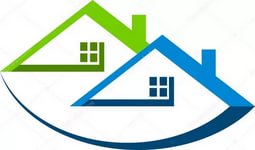 Утвержденный краткосрочный план капитального ремонта общего имущества в многоквартирных домах на 2020-2022 года.Постановлением Правительства Красноярского края от 02.04.2019 года № 154-п «О внесении изменений в постановление Правительства Красноярского края от 27.12.2013 № 709-п «Об утверждении региональной программы капитального ремонта общего имущества в многоквартирных домах, расположенных на территории Красноярского края», утвержден краткосрочный план капитального ремонта общего имущества в многоквартирных домах, расположенных на территории Красноярского края. В краткосрочный план реализации региональной программы на 2022 год включены два объекта, расположенных на территории Саянского района (ремонт крыши):ул.Спортивная, д.6, с.Агинское, Саянский район, Красноярский край.ул.Красноармейская, д.106, с.Агинское, Саянский район, Красноярский край.